Accesso civico generalizzato (D.Lgs. 33/2013, art. 5, co. 2) REGISTRO DEGLI ACCESSII°  semestre 2018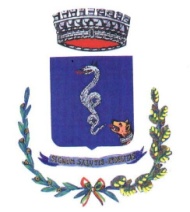 C O M U N E  D I  I T R IProvincia di Latina-----------Medaglia di Bronzo al Valor CivileTel. 0771.732112 - Fax. 0771.721108www.comune.itri.lt.itProt. Data Oggetto dell'istanzaPresenza contro.tiEsitoData provvedimentoSintesi della motivazione dell'accoglimento parziale o del diniegoRiesame - data di presentazione della richiestaRiesame - EsitoRiesame - Data provvedimentoRiesame - Sintesi della motivazioneRicorso al giudice amministrativo - Data di comunicazione del provvedimento all'AmministrazioneRicorso al giudice amministrativo - EsitoIstanza di riesame  diniego accesso civico generalizzato 430 del 10/01/2018istanza  di riesame diniego accesso civico generalizzato (art. 5 comma 2 d.l.gs n. 33/2013.2850 del 27/02/20184338  del 22/03/20185341 12/04/2018Richiesta accesso agli atti fenomeno del randagismoProt. 8756 del 13/06/20187766 25/05/2018Relazione  in riferimento all’ avviso pubblico in materia di privacyVisione degli atti in data 31/05/2018Riesame richiesta di accesso  agli atti fenomeno del randagismo8004 del 31/05/20188756 del 13/06/20168178 04/06/2018Relazione  in riferimento all’ avviso pubblico in materia di privacy richiesta annullamento in autotutelaProt. 8808 14/06/2018